ONTARIO KNIFE COMPANY® INTRODUCES INNOVATIVE NEWRETRACTABLE BAYONET Patent-Pending Bayonet Design Attaches to Picatinny Rail System with Ability toRetract Back When Not in UseOntario Knife Company® (OKC®) is an award-winning knife, cutlery and tool manufacturer with more than 130 years of experience creating quality knives for every need. The company is also the long-time primary bayonet provider to the U.S. military and is proud to announce its newest, patent-pending innovation that brings its bayonet design expertise to the civilian market. Introducing the new OKC Retractable Bayonet.“OKC has been making high-quality bayonets for the U.S. military for decades, and this new retractable bayonet design is unlike anything we’ve ever created before,” said David Fenske, Vice President of Ontario Knife Company. “With its unique retractable feature, premium materials used and ability to easily mount to your AR or any Picatinny Rail System, it truly is a multi-functional blade and we’re excited to launch it to the civilian market”.Designed for increased means of self-defense to work with or as a backup to your firearm for when hand-to-hand combat becomes necessary, the OKC Retractable Bayonet could be just the weapon you need when in a life-threatening situation. The new OKC Retractable Bayonet easily attaches to your AR, or any firearm outfitted with a Picatinny Rail System.  Featuring a 6-inch retractable blade crafted with high quality .1875”-thick S35VN steel (with blade hardened to 59 Rockwell C), the bayonet measures 13-inches in open position, and 7-inches when closed. With simple one-handed operation, the bayonet deploys with a quick pull of its spring-loaded, stainless steel knob. This same knob can be used to easily retract the blade back into its carriage when not in use. With multiple mounting options, the blade can be positioned forward or further back on the firearm to custom fit the barrel, and the user’s preference to how much blade is exposed beyond the barrel.  The multi-functional blade can also be taken off the firearm and used as a regular knife.The OKC Retractable Bayonet has a 6-inch long by 1.5-inch-wide housing constructed from 6061-T6 aluminum with a black anodized finish. This means the bayonet is not only durable and sleek looking, but also incredibly lightweight, weighing in at less than a pound.The new OKC Retractable Bayonet is proudly made in the USA and backed by OKC’s lifetime warranty.Founded in 1889, the Ontario Knife Company® is an award-winning knife, cutlery, and tool manufacturer operating out of Upstate New York for over 130 years. OKC® produces a wide range of tools, including cutlery and kitchenware, hunting and fishing knives, machetes, survival and rescue equipment, science and medical tools, and tactical knives. OKC has a long tradition of building knives and tools for the U.S. military, producing high quality equipment that has seen continuous service since WWII. In addition to being a major supplier to the U.S. Armed Forces, OKC leverages a network of distributors, dealers, and major commercial retailers to sell its products nationwide and internationally to over 35 countries. OKC’s custom manufacturing division Jericho® Tool, advances capabilities including a broad-spectrum of injection molding, tool and die, and machining operations to provide white label and OEM manufacturing services for consumer and industrial goods. Collectively OKC’s product lines and manufacturing services reach the housewares, sporting goods, tactical, security, law enforcement & first responders, education, science & medical, and industrial & agricultural industries.For more information about Ontario Knife Company and its industry-leading line of advanced knives, machetes, edged products and specialty tools, contact Ontario Knife Company at P.O. Box 145-26 Empire Street · Franklinville, NY 14737 · Telephone (716) 676-5527 · Or visit www.ontarioknife.com. The Ontario Knife Company is a subsidiary of publicly traded Servotronics, Inc. (NYSE MKT - SVT).Connect with Ontario Knife Company on social media: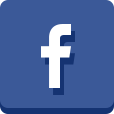 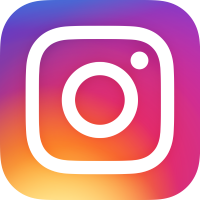 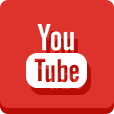 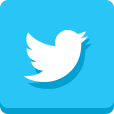 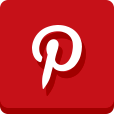 Editor’s Note: For hi-res images and releases, please visit our online Press Room at www.full-throttlecommunications.com